LAPTOPRecovery Partition KeySetup Option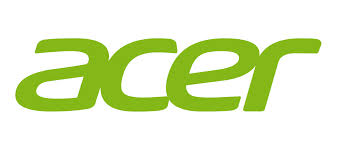 [ALT]+[F10]D2D « Enabled »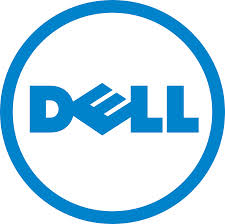 [CTRL]+[F11]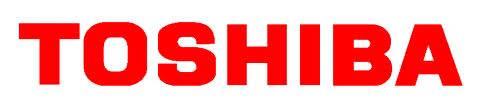 [F1]+[0] or [F8]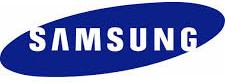 [F4]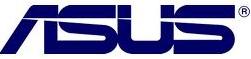 [F9]Boot Booster « Disabled »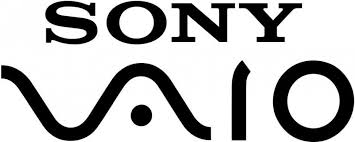 [ALT]+[F10]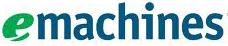 [ALT]+[F10]D2D « Enabled »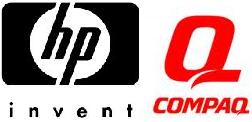 [F11]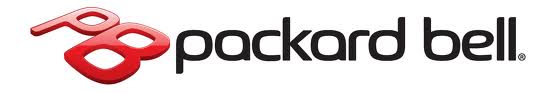 [ALT]+[F10] or [F11]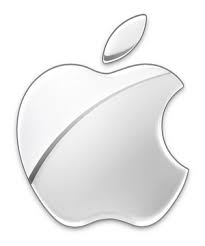 Command-R